2019年度部门决算公开文本廊坊市广阳区人民政府办公室二〇二〇年十一月目    录第一部分   部门概况一、部门职责二、机构设置第二部分   2019年度部门决算情况说明一、收入支出决算总体情况说明二、收入决算情况说明三、支出决算情况说明四、财政拨款收入支出决算总体情况说明五、一般公共预算“三公”经费支出决算情况说明六、其他重要事项的说明第三部分名词解释第四部分2019年度部门决算报表第五部分  预算绩效公开内容一、部门职责1、围绕区政府各时期的中心工作和重点工作，加强调查研究，及时了解、掌握经济和社会发展动态，及时反应信息情况，提出建议。2、负责区政府各种会议的准备工作，协助区政领导同志组织各类会议。3、负责区政府重要文、电的起草、审核把关和政府机关的文书处理工作；负责区政府机关的档案管理、印信管理和保密工作。4、负责区政府工作报告、领导同志重要讲话及其他重要材料的起草、修改工作。5、根据工作需要，负责与区委、人大、政协、纪委、中省直驻廊单位和驻廊部队的联系；协调乡镇、街办处、部门之间的关系和工作，对重要的问题提出处理意见，报区政府领导审定。6、督促检查区政府各部门、各乡镇人民政府、街道办事处对省政府、市政府、区政府重要文件，区政府会议决定事项及区政府领导同志重要批示的执行、落实情况，并向区政府领导同志报告。7、负责区政府机关值班工作，及时向区政府领导同志报告重要情况，协助领导同志组织处理突发事件、重大灾情和重大事故。8、负责全国、省、市、区人大代表建议、批评、意见及全国、省、市、区政协提案的办理工作。9、负责区政府外宾、内宾接待，公务接待工作。10、负责经济体制改革工作，负责区政府机关事务管理工作。11、负责全区民族宗教工作；负责全区法制工作。12、办理区政府领导交办的其他事项。二、机构设置从决算编报单位构成看，纳入2019 年度本部门决算汇编范围的独立核算单位（以下简称“政府办”）共1个，具体情况如下：一、收入支出决算总体情况说明本部门2019年度收支总计（含结转和结余）8750.03万元。与2018年度决算相比，收支各增加6047.91万元，增长223.82%，主要原因是有购置办公用房的一次性支出。二、收入决算情况说明本部门2019年度本年收入合计8734.20万元，其中：财政拨款收入8331.84万元，占95.39%；事业收入0万元，占0%；经营收入0万元，占0%；其他收入402.35万元，占4.61%。三、支出决算情况说明本部门2019年度本年支出合计8695.63万元，其中：基本支出2225万元，占25.59%；项目支出6470.62万元，占74.41%；经营支出0万元，占0%。四、财政拨款收入支出决算总体情况说明（一）财政拨款收支与2018 年度决算对比情况本部门2019年度形成的财政拨款收支均为一般公共预算财政拨款，其中本年收入8331.84万元,比2018年度增加6006.57万元，增长258.32%，主要是有购置办公用房的一次性收入；本年支出8695.63万元，增加6009.35万元，增长223.71%，主要是有购置办公用房的一次性支出。（二）财政拨款收支与年初预算数对比情况本部门2019年度一般公共预算财政拨款收入8331.84万元，完成年初预算的123.04%，比年初预算增加1560.31万元，决算数大于预算数主要原因是根据实际工作需要列入部门预算专项资金增加；本年支出8695.63万元，完成年初预算的128.41%,比年初预算增加1924.10万元，决算数大于预算数主要原因是主要是较上年增加了暖气管道维修、地下人防维护、办公用房购置等项目支出。财政拨款支出决算结构情况。2019 年度财政拨款支出8695.63万元，主要用于以下方面：一般公共服务（类）支出8164.56万元，占93.9%，；公共安全类（类）支出0万元，占0%；教育（类）支出0万元，占0%；科学技术（类）支出0万元，占0%；社会保障和就业（类）支出 432.54万元，占4.97%；住房保障（类）支出61.67万元，占0.71%;卫生健康（类）支出36.85万元，占0.42%。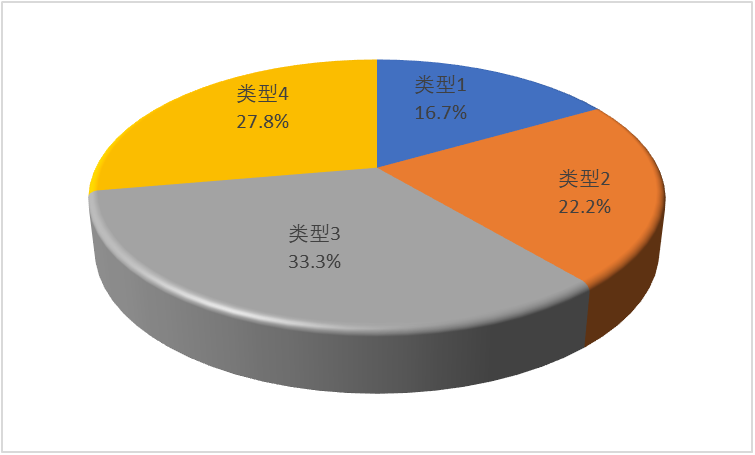 （四）一般公共预算基本支出决算情况说明2019 年度财政拨款基本支出1877.05万元，其中：人员经费1605.53万元，主要包括基本工资、津贴补贴、奖金、伙食补助费、绩效工资、机关事业单位基本养老保险缴费、职业年金缴费、职工基本医疗保险缴费、公务员医疗补助缴费、住房公积金、医疗费、其他社会保障缴费、其他工资福利支出、离休费、退休费、抚恤金、生活补助、医疗费补助、奖励金、其他对个人和家庭的补助支出；公用经费271.52万元，主要包括办公费、印刷费、咨询费、手续费、水费、电费、邮电费、取暖费、物业管理费、差旅费、因公出国（境）费用、维修（护）费、租赁费、会议费、培训费、公务接待费、专用材料费、劳务费、委托业务费、工会经费、福利费、公务用车运行维护费、其他交通费用、税金及附加费用、其他商品和服务支出、办公设备购置、专用设备购置、信息网络及软件购置更新、公务用车购置、其他资本性支出。五、一般公共预算“三公” 经费支出决算情况说明本部门2019年度“三公”经费支出共计39.33万元，完成预算的99.12%,较预算减少0.35万元，降低0.88%，主要是公车日常运行、维修及保险；较2018年度减少35.07万元，降低47.14%，主要是未发生“公务用车购置”经费支出。具体情况如下：（一）因公出国（境）费支出15.48万元。本部门2019年度因公出国（境）团组1个、共4人，参加其他单位组织的因公出国（境）团组1个、共4人，无本单位组织的出国（境）团组。因公出国（境）费支出较预算增加0万元，增长0%,主要是严格按照预算执行；较上年增加15.48万元，增长100%,主要是按照实际工作需要安排出国项目及资金。（二）公务用车购置及运行维护费支出23.84万元。本部门2019年度公务用车购置及运行维护费较预算减少0.36万元，降低1.49%,主要是加强公车管理力度；较上年减少50.56万元，降低67.96%,主要是未发生“公务用车购置”经费支出。其中：公务用车购置费：本部门2019年度公务用车购置量0辆，发生“公务用车购置”经费支出0万元。公务用车购置费支出较预算增加0万元，增加0%,主要是无此类支出；较上年减少48.90万元，降低100%,主要是未发生“公务用车购置”经费支出。公务用车运行维护费：本部门2019年度单位公务用车保有量7辆。公车运行维护费支出较预算减少0.36万元，降低1.49%,主要是加强公车管理力度；较上年减少50.56万元，降低67.96%，主要是未发生“公务用车购置”经费支出。（三）公务接待费支出0万元。本部门2019年度公务接待共0批次、0人次。公务接待费支出较预算减少0万元，降低0%,主要是无接待工作；较上年度减少0万元，降低0%,主要是无接待工作。六、其他重要事项的说明（一）机关运行经费情况本部门2019年度机关运行经费支出271.52万元，比2018年度减少338.52万元，降低55.5%。主要原因是未发生公务用车购置及委托业务经费等相关支出。（二）政府采购情况本部门2019年度政府采购支出总额154.79万元，从采购类型来看，政府采购货物支出22.59 万元、政府采购工程支出132.20万元、政府采购服务支出 0万元。授予中小企业合同金132.20万元，占政府采购支出总额的85.41%，其中授予小微企业合同金额22.59万元，占政府采购支出总额的 14.59%。（三）国有资产占用情况截至2019年12月31日，本部门共有车辆7辆，比上年增加0辆，主要是严格按照公车编制执行。其中，副部（省）级及以上领导用车0辆，主要领导干部用车0辆，机要通信用车6辆，应急保障用车0辆，执法执勤用车0辆，特种专业技术用车0辆，离退休干部用车0辆，其他用车1辆，其他用车主要是大型客车；单位价值50万元以上通用设备0台，比上年增加0套，主要是非专业特种单位，单位价值100万元以上专用设备0台，比上年增加0套，主要是非专业特种单位。（四）其他需要说明的情况1. 本部门2019年度政府性基金预算财政拨款和国有资本经营预算财政拨款无收支及结转结余情况，故政府性基金预算财政拨款和国有资本经营预算财政拨款表以空表列示。2. 由于决算公开表格中金额数值应当保留两位小数，公开数据为四舍五入计算结果，个别数据合计项与分项之和存在小数点后差额，特此说明。（一）财政拨款收入：本年度从本级财政部门取得的财政拨款，包括一般公共预算财政拨款和政府性基金预算财政拨款。（二）事业收入：指事业单位开展专业业务活动及辅助活动所取得的收入。（三）其他收入：指除上述“财政拨款收入”“事业收入”“经营收入”等以外的收入。（四）用事业基金弥补收支差额：指事业单位在用当年的“财政拨款收入”“财政拨款结转和结余资金”“事业收入”“经营收入”“其他收入”不足以安排当年支出的情况下，使用以前年度积累的事业基金（事业单位当年收支相抵后按国家规定提取、用于弥补以后年度收支差额的基金）弥补本年度收支缺口的资金。（五）年初结转和结余：指以前年度尚未完成、结转到本年仍按原规定用途继续使用的资金，或项目已完成等产生的结余资金。（六）结余分配：指事业单位按照事业单位会计制度的规定从非财政补助结余中分配的事业基金和职工福利基金等。（七）年末结转和结余：指单位按有关规定结转到下年或以后年度继续使用的资金，或项目已完成等产生的结余资金。（八）基本支出：填列单位为保障机构正常运转、完成日常工作任务而发生的各项支出。（九）项目支出：填列单位为完成特定的行政工作任务或事业发展目标，在基本支出之外发生的各项支出（十）基本建设支出：填列由本级发展与改革部门集中安排的用于购置固定资产、战略性和应急性储备、土地和无形资产，以及购建基础设施、大型修缮所发生的一般公共预算财政拨款支出，不包括政府性基金、财政专户管理资金以及各类拼盘自筹资金等。（十一）其他资本性支出：填列由各级非发展与改革部门集中安排的用于购置固定资产、战备性和应急性储备、土地和无形资产，以及购建基础设施、大型修缮和财政支持企业更新改造所发生的支出。（十二）“三公”经费：指部门用财政拨款安排的因公出国（境）费、公务用车购置及运行费和公务接待费。其中，因公出国（境）费反映单位公务出国（境）的国际旅费、国外城市间交通费、住宿费、伙食费、培训费、公杂费等支出；公务用车购置及运行费反映单位公务用车购置支出（含车辆购置税、牌照费）及按规定保留的公务用车燃料费、维修费、过桥过路费、保险费、安全奖励费用等支出；公务接待费反映单位按规定开支的各类公务接待（含外宾接待）支出。（十三）其他交通费用：填列单位除公务用车运行维护费以外的其他交通费用。如公务交通补贴、租车费用、出租车费用，飞机、船舶等燃料费、维修费、保险费等。（十四）公务用车购置：填列单位公务用车车辆购置支出（含车辆购置税、牌照费）。（十五）其他交通工具购置：填列单位除公务用车外的其他各类交通工具（如船舶、飞机等）购置支出（含车辆购置税、牌照费）。（十六）机关运行经费：指为保障行政单位（包括参照公务员法管理的事业单位）运行用于购买货物和服务的各项资金，包括办公及印刷费、邮电费、差旅费、会议费、福利费、日常维修费、专用材料以及一般设备购置费、办公用房水电费、办公用房取暖费、办公用房物业管理费、公务用车运行维护费以及其他费用。（十七）经费形式:按照经费来源，可分为财政拨款、财政性资金基本保证、财政性资金定额或定项补助、财政性资金零补助四类。注：本表反映部门本年度取得的各项收入情况。注：本表反映部门本年度“三公”经费支出预决算情况。其中：预算数为“三公”经费全年预算数，反映按规定程序调整后的预算数；决算数是包括当年一般公共预算财政拨款和以前年度结转资金安排的实际支出。											本部门本年度无相关收入（或支出、收支及结转结余等）情况，按要求空表列示。本部门本年度无相关收入（或支出、收支及结转结余等）情况，按要求空表列示。一、预算绩效情况说明（一）预算绩效管理工作开展情况根据预算绩效管理要求，本部门对2019年度整体绩效实现情况和项目支出情况开展绩效评价。组织对2019年度一般公共预算项目支出全面开展绩效自评，项目6个，涉及资金6721.20万元，占一般公共预算项目支出总额的77.29%。组织对2019年度0个政府性基金预算项目支出开展绩效自评，共涉及资金0万元，占政府性基金预算项目支出总额的0%。（二）部门绩效评价结果1.项目绩效自评结果。本部门2019 年度对6个项目进行了绩效自评，项目自评结果90 分以上的6 项，80 -90分的0项，80分以下的0项。在部门决算公开中反映归国华侨退休补贴项目等6个项目绩效自评结果。1）归国华侨退休补贴项目（1）归国华侨退休补贴项目综述：根据年初设定的绩效目标，归国华侨退休补贴项目绩效自评得分为100分（绩效自评表附后）。全年预算数为0.24万元，执行数为0.24万元，完成预算的100%。项目绩效目标完成情况：一是补助2人；二是及时发放率100%。发现的主要问题及原因：无。（2）归国华侨退休补贴项目绩效自评综述：严格按照标准执行，及时发放2名归国华侨的补贴，保障归国华侨补贴落实到位，促进社会稳定。2）办公楼暖气管道维修资金项目（1）办公楼暖气管道维修资金项目综述：根据年初设定的绩效目标，办公楼暖气管道维修资金项目绩效自评得分为100分（绩效自评表附后）。全年预算数为12万元，执行数为12万元，完成预算的100%。项目绩效目标完成情况：一是工程量完成率100%；二是验收合格率100%。发现的主要问题及原因：无。（2）办公楼暖气管道维修资金项目绩效自评综述：按期完成项目，消除安全隐患，加强人民防空工程维护管理，做到战时能防空袭。3）地下人防维修资金（1）地下人防维修资金项目综述：根据年初设定的绩效目标，地下人防维修资金项目绩效自评得分为100分（绩效自评表附后）。全年预算数为19.3万元，执行数为19.3万元，完成预算的100%。项目绩效目标完成情况：一是工程量完成率100%；二是验收合格率100%。发现的主要问题及原因：无。（2）地下人防维修资金项目绩效自评综述：按期完成项目，消除安全隐患，加强人民防空工程维护管理，做到为经济和人民生活服务。4）办公经费（1）办公经费项目综述：根据年初设定的绩效目标，办公经费项目绩效自评得分为100分（绩效自评表附后）。全年预算数为60万元，执行数为60万元，完成预算的100%。项目绩效目标完成情况：一是购置办公设备2台；二是验收合格率100%。发现的主要问题及原因：无。（2）办公经费项目绩效自评综述：及时处理完成办公业务，保障办公工作正常运转。5）广阳区配置办公房屋及土地资产资金（1）广阳区配置办公房屋及土地资产资金项目综述：根据年初设定的绩效目标，广阳区配置办公房屋及土地资产资金项目绩效自评得分为100分（绩效自评表附后）。全年预算数为6470.62万元，执行数为6470.62万元，完成预算的100%。项目绩效目标完成情况：一是验收通过率100%；二是验收合格率100%。发现的主要问题及原因：无。（2）广阳区配置办公房屋及土地资产资金项目绩效自评综述：解决历史遗留问题，提高业务保障能力，更加高效节约利用办公用房。6）一招人员经费（1）一招人员经费项目综述：根据年初设定的绩效目标，一招人员经费项目绩效自评得分为100分（绩效自评表附后）。全年预算数为159.04万元，执行数为159.04万元，完成预算的100%。项目绩效目标完成情况：一是资金拨付覆盖率100%；二是及时发放率100%。发现的主要问题及原因：无。（2）一招人员经费项目绩效自评综述：保障一招职工待遇落实到位，加强队伍建设。2.财政评价项目绩效评价结果：无3.部门整体绩效自评结果。本部门对2019年度部门整体绩效进行自评价，自评得分100分，评价等级为优。从评价情况来看，我办较好完成了2019 年履行职能职责和各项重点工作任务，整体绩效情况较为理想，总体上达到了预算绩效管理的要求。序号单位名称单位基本性质经费形式1廊坊市广阳区人民政府办公室(本级)行政单位财政拨款收入支出决算总表收入支出决算总表收入支出决算总表收入支出决算总表收入支出决算总表收入支出决算总表公开01表公开01表公开01表部门：廊坊市广阳区人民政府办公室(本级）部门：廊坊市广阳区人民政府办公室(本级）部门：廊坊市广阳区人民政府办公室(本级）金额单位：万元金额单位：万元金额单位：万元收入收入收入支出支出支出项目行次金额项目行次金额栏次1栏次2一、一般公共预算财政拨款收入18331.84　一、一般公共服务支出298164.57　二、政府性基金预算财政拨款收入2二、外交支出30三、上级补助收入3三、国防支出31四、事业收入4四、公共安全支出32五、经营收入5五、教育支出33六、附属单位上缴收入6六、科学技术支出34七、其他收入7402.35　七、文化旅游体育与传媒支出358八、社会保障和就业支出36432.54　9九、卫生健康支出3736.85　10十、节能环保支出3811十一、城乡社区支出3912十二、农林水支出4013十三、交通运输支出4114十四、资源勘探信息等支出4215十五、商业服务业等支出4316十六、金融支出4417十七、援助其他地区支出4518十八、自然资源海洋气象等支出4619十九、住房保障支出4761.67　20二十、粮油物资储备支出4821二十一、灾害防治及应急管理支出4922二十二、其他支出5023二十四、债务付息支出51本年收入合计248734.20本年支出合计528695.63　用事业基金弥补收支差额25结余分配53年初结转和结余2615.83　年末结转和结余5454.40　2755总计288750.03　总计568750.03　注：本表反映部门本年度的总收支和年末结转结余情况。注：本表反映部门本年度的总收支和年末结转结余情况。注：本表反映部门本年度的总收支和年末结转结余情况。注：本表反映部门本年度的总收支和年末结转结余情况。注：本表反映部门本年度的总收支和年末结转结余情况。注：本表反映部门本年度的总收支和年末结转结余情况。收入决算表收入决算表收入决算表收入决算表收入决算表收入决算表收入决算表收入决算表收入决算表收入决算表公开02表部门：部门：部门：部门：部门：部门：部门：部门：金额单位：万元金额单位：万元项目项目本年收入合计财政拨款收入上级补助收入事业收入经营收入附属单位上缴收入其他收入功能分类科目编码科目名称本年收入合计财政拨款收入上级补助收入事业收入经营收入附属单位上缴收入其他收入功能分类科目编码科目名称本年收入合计财政拨款收入上级补助收入事业收入经营收入附属单位上缴收入其他收入功能分类科目编码科目名称本年收入合计财政拨款收入上级补助收入事业收入经营收入附属单位上缴收入其他收入栏次栏次1234567合计合计8734.208331.844,023,548.40201一般公共服务支出8,193.137,800.78392.3520103政府办公厅（室）及相关机构事务8,193.137,800.78392.352010301  行政运行7,991.447,800.54190.902010399  其他政府办公厅（室）及相关机构事务支出201.690.24201.45208社会保障和就业支出432.54432.5420805行政事业单位离退休432.54432.542080501  归口管理的行政单位离退休332.74332.742080505  机关事业单位基本养老保险缴费支出99.8099.80210卫生健康支出36.8536.8521011行政事业单位医疗36.8536.852101101  行政单位医疗36.8536.85213农林水支出10.000.0010.0021305扶贫10.000.0010.002130599  其他扶贫支出10.000.0010.00221住房保障支出61.6761.6722102住房改革支出61.6761.672210201  住房公积金61.6761.67支出决算表支出决算表支出决算表支出决算表支出决算表支出决算表支出决算表支出决算表支出决算表支出决算表支出决算表支出决算表支出决算表支出决算表支出决算表支出决算表支出决算表支出决算表支出决算表支出决算表支出决算表支出决算表支出决算表支出决算表支出决算表支出决算表公开03表公开03表公开03表公开03表公开03表部门：廊坊市广阳区人民政府办公室(本级）部门：廊坊市广阳区人民政府办公室(本级）部门：廊坊市广阳区人民政府办公室(本级）部门：廊坊市广阳区人民政府办公室(本级）部门：廊坊市广阳区人民政府办公室(本级）部门：廊坊市广阳区人民政府办公室(本级）部门：廊坊市广阳区人民政府办公室(本级）部门：廊坊市广阳区人民政府办公室(本级）部门：廊坊市广阳区人民政府办公室(本级）部门：廊坊市广阳区人民政府办公室(本级）部门：廊坊市广阳区人民政府办公室(本级）部门：廊坊市广阳区人民政府办公室(本级）部门：廊坊市广阳区人民政府办公室(本级）金额单位：万元金额单位：万元金额单位：万元金额单位：万元金额单位：万元金额单位：万元金额单位：万元金额单位：万元金额单位：万元项目项目项目项目项目项目项目项目项目本年支出合计本年支出合计本年支出合计基本支出基本支出基本支出项目支出项目支出项目支出上缴上级支出上缴上级支出经营支出经营支出经营支出对附属单位补助支出功能分类科目编码科目名称科目名称科目名称科目名称科目名称科目名称科目名称科目名称本年支出合计本年支出合计本年支出合计基本支出基本支出基本支出项目支出项目支出项目支出上缴上级支出上缴上级支出经营支出经营支出经营支出对附属单位补助支出功能分类科目编码科目名称科目名称科目名称科目名称科目名称科目名称科目名称科目名称本年支出合计本年支出合计本年支出合计基本支出基本支出基本支出项目支出项目支出项目支出上缴上级支出上缴上级支出经营支出经营支出经营支出对附属单位补助支出功能分类科目编码科目名称科目名称科目名称科目名称科目名称科目名称科目名称科目名称本年支出合计本年支出合计本年支出合计基本支出基本支出基本支出项目支出项目支出项目支出上缴上级支出上缴上级支出经营支出经营支出经营支出对附属单位补助支出栏次栏次栏次栏次栏次栏次栏次栏次栏次111222333445556合计合计合计合计合计合计合计合计合计86,956,265.0786,956,265.0786,956,265.0722,250,030.0722,250,030.0722,250,030.0764,706,235.0064,706,235.0064,706,235.00201201201201201一般公共服务支出一般公共服务支出一般公共服务支出一般公共服务支出8,164.568,164.568,164.561,693.941,693.941,693.946,470.626,470.626,470.622010320103201032010320103政府办公厅（室）及相关机构事务政府办公厅（室）及相关机构事务政府办公厅（室）及相关机构事务政府办公厅（室）及相关机构事务8,164.568,164.568,164.561,693.941,693.941,693.946,470.626,470.626,470.6220103012010301201030120103012010301  行政运行  行政运行  行政运行  行政运行7,964.877,964.877,964.871,494.251,494.251,494.256,470.626,470.626,470.6220103992010399201039920103992010399  其他政府办公厅（室）及相关机构事务支出  其他政府办公厅（室）及相关机构事务支出  其他政府办公厅（室）及相关机构事务支出  其他政府办公厅（室）及相关机构事务支出199.69199.69199.69199.69199.69199.69208208208208208社会保障和就业支出社会保障和就业支出社会保障和就业支出社会保障和就业支出432.54432.54432.54432.54432.54432.542080520805208052080520805行政事业单位离退休行政事业单位离退休行政事业单位离退休行政事业单位离退休432.54432.54432.54432.54432.54432.5420805012080501208050120805012080501  归口管理的行政单位离退休  归口管理的行政单位离退休  归口管理的行政单位离退休  归口管理的行政单位离退休332.74332.74332.74332.74332.74332.7420805052080505208050520805052080505  机关事业单位基本养老保险缴费支出  机关事业单位基本养老保险缴费支出  机关事业单位基本养老保险缴费支出  机关事业单位基本养老保险缴费支出99.8099.8099.8099.8099.8099.80210210210210210卫生健康支出卫生健康支出卫生健康支出卫生健康支出36.8536.8536.8536.8536.8536.852101121011210112101121011行政事业单位医疗行政事业单位医疗行政事业单位医疗行政事业单位医疗36.8536.8536.8536.8536.8536.8521011012101101210110121011012101101  行政单位医疗  行政单位医疗  行政单位医疗  行政单位医疗36.8536.8536.8536.8536.8536.85221221221221221住房保障支出住房保障支出住房保障支出住房保障支出61.6761.6761.6761.6761.6761.672210222102221022210222102住房改革支出住房改革支出住房改革支出住房改革支出61.6761.6761.6761.6761.6761.6722102012210201221020122102012210201  住房公积金  住房公积金  住房公积金  住房公积金61.6761.6761.6761.6761.6761.67注：本表反映部门本年度各项支出情况。注：本表反映部门本年度各项支出情况。注：本表反映部门本年度各项支出情况。注：本表反映部门本年度各项支出情况。注：本表反映部门本年度各项支出情况。注：本表反映部门本年度各项支出情况。注：本表反映部门本年度各项支出情况。注：本表反映部门本年度各项支出情况。注：本表反映部门本年度各项支出情况。注：本表反映部门本年度各项支出情况。注：本表反映部门本年度各项支出情况。注：本表反映部门本年度各项支出情况。注：本表反映部门本年度各项支出情况。财政拨款收入支出决算总表财政拨款收入支出决算总表财政拨款收入支出决算总表财政拨款收入支出决算总表财政拨款收入支出决算总表财政拨款收入支出决算总表财政拨款收入支出决算总表财政拨款收入支出决算总表财政拨款收入支出决算总表财政拨款收入支出决算总表财政拨款收入支出决算总表财政拨款收入支出决算总表财政拨款收入支出决算总表财政拨款收入支出决算总表财政拨款收入支出决算总表财政拨款收入支出决算总表财政拨款收入支出决算总表财政拨款收入支出决算总表财政拨款收入支出决算总表财政拨款收入支出决算总表财政拨款收入支出决算总表财政拨款收入支出决算总表财政拨款收入支出决算总表财政拨款收入支出决算总表财政拨款收入支出决算总表财政拨款收入支出决算总表财政拨款收入支出决算总表财政拨款收入支出决算总表公开04表公开04表公开04表公开04表公开04表公开04表公开04表公开04表部门：部门：部门：部门：部门：部门：部门：金额单位：万元金额单位：万元金额单位：万元金额单位：万元金额单位：万元金额单位：万元金额单位：万元金额单位：万元收     入收     入收     入收     入收     入收     入收     入收     入收     入收     入收     入收     入支     出支     出支     出支     出支     出支     出支     出支     出支     出支     出支     出支     出支     出支     出支     出支     出项目项目项目项目项目项目项目行次行次金额金额金额项目项目项目项目项目行次行次行次合计合计合计一般公共预算财政拨款一般公共预算财政拨款一般公共预算财政拨款政府性基金预算财政拨款政府性基金预算财政拨款项目项目项目项目项目项目项目行次行次金额金额金额项目项目项目项目项目行次行次行次合计合计合计一般公共预算财政拨款一般公共预算财政拨款一般公共预算财政拨款政府性基金预算财政拨款政府性基金预算财政拨款栏次栏次栏次栏次栏次栏次栏次111栏次栏次栏次栏次栏次22233344一、一般公共预算财政拨款一、一般公共预算财政拨款一、一般公共预算财政拨款一、一般公共预算财政拨款一、一般公共预算财政拨款一、一般公共预算财政拨款一、一般公共预算财政拨款118331.848331.848331.84一、一般公共服务支出一、一般公共服务支出一、一般公共服务支出一、一般公共服务支出一、一般公共服务支出3030307816.617816.617816.617816.617816.617816.61二、政府性基金预算财政拨款二、政府性基金预算财政拨款二、政府性基金预算财政拨款二、政府性基金预算财政拨款二、政府性基金预算财政拨款二、政府性基金预算财政拨款二、政府性基金预算财政拨款22二、外交支出二、外交支出二、外交支出二、外交支出二、外交支出31313133三、国防支出三、国防支出三、国防支出三、国防支出三、国防支出32323244四、公共安全支出四、公共安全支出四、公共安全支出四、公共安全支出四、公共安全支出33333355五、教育支出五、教育支出五、教育支出五、教育支出五、教育支出34343466六、科学技术支出六、科学技术支出六、科学技术支出六、科学技术支出六、科学技术支出35353577七、文化旅游体育与传媒支出七、文化旅游体育与传媒支出七、文化旅游体育与传媒支出七、文化旅游体育与传媒支出七、文化旅游体育与传媒支出36363688八、社会保障和就业支出八、社会保障和就业支出八、社会保障和就业支出八、社会保障和就业支出八、社会保障和就业支出373737432.54432.54432.54432.54432.54432.5499九、卫生健康支出九、卫生健康支出九、卫生健康支出九、卫生健康支出九、卫生健康支出38383836.8536.8536.8536.8536.8536.851010十、节能环保支出十、节能环保支出十、节能环保支出十、节能环保支出十、节能环保支出3939391111十一、城乡社区支出十一、城乡社区支出十一、城乡社区支出十一、城乡社区支出十一、城乡社区支出4040401212十二、农林水支出十二、农林水支出十二、农林水支出十二、农林水支出十二、农林水支出4141411313十三、交通运输支出十三、交通运输支出十三、交通运输支出十三、交通运输支出十三、交通运输支出4242421414十四、资源勘探信息等支出十四、资源勘探信息等支出十四、资源勘探信息等支出十四、资源勘探信息等支出十四、资源勘探信息等支出4343431515十五、商业服务业等支出十五、商业服务业等支出十五、商业服务业等支出十五、商业服务业等支出十五、商业服务业等支出4444441616十六、金融支出十六、金融支出十六、金融支出十六、金融支出十六、金融支出4545451717十七、援助其他地区支出十七、援助其他地区支出十七、援助其他地区支出十七、援助其他地区支出十七、援助其他地区支出4646461818十八、自然资源海洋气象等支出十八、自然资源海洋气象等支出十八、自然资源海洋气象等支出十八、自然资源海洋气象等支出十八、自然资源海洋气象等支出4747471919十九、住房保障支出十九、住房保障支出十九、住房保障支出十九、住房保障支出十九、住房保障支出48484861.6761.6761.6761.6761.6761.672020二十、粮油物资储备支出二十、粮油物资储备支出二十、粮油物资储备支出二十、粮油物资储备支出二十、粮油物资储备支出4949492121二十一、灾害防治及应急管理支出二十一、灾害防治及应急管理支出二十一、灾害防治及应急管理支出二十一、灾害防治及应急管理支出二十一、灾害防治及应急管理支出5050502222二十二、其他支出二十二、其他支出二十二、其他支出二十二、其他支出二十二、其他支出5151512323二十四、债务付息支出二十四、债务付息支出二十四、债务付息支出二十四、债务付息支出二十四、债务付息支出525252本年收入合计本年收入合计本年收入合计本年收入合计本年收入合计本年收入合计本年收入合计24248331.848331.848331.84本年支出合计本年支出合计本年支出合计本年支出合计本年支出合计5353538347.678347.678347.678347.678347.678347.67年初财政拨款结转和结余年初财政拨款结转和结余年初财政拨款结转和结余年初财政拨款结转和结余年初财政拨款结转和结余年初财政拨款结转和结余年初财政拨款结转和结余252515.8315.8315.83年末财政拨款结转和结余年末财政拨款结转和结余年末财政拨款结转和结余年末财政拨款结转和结余年末财政拨款结转和结余545454一、一般公共预算财政拨款一、一般公共预算财政拨款一、一般公共预算财政拨款一、一般公共预算财政拨款一、一般公共预算财政拨款一、一般公共预算财政拨款一、一般公共预算财政拨款262615.8315.8315.83555555二、政府性基金预算财政拨款二、政府性基金预算财政拨款二、政府性基金预算财政拨款二、政府性基金预算财政拨款二、政府性基金预算财政拨款二、政府性基金预算财政拨款二、政府性基金预算财政拨款27275656562828575757总计总计总计总计总计总计总计29298347.678347.678347.67总计总计总计总计总计5858588347.678347.678347.678347.678347.678347.67注：本表反映部门本年度一般公共预算财政拨款和政府性基金预算财政拨款的总收支和年末结转结余情况。注：本表反映部门本年度一般公共预算财政拨款和政府性基金预算财政拨款的总收支和年末结转结余情况。注：本表反映部门本年度一般公共预算财政拨款和政府性基金预算财政拨款的总收支和年末结转结余情况。注：本表反映部门本年度一般公共预算财政拨款和政府性基金预算财政拨款的总收支和年末结转结余情况。注：本表反映部门本年度一般公共预算财政拨款和政府性基金预算财政拨款的总收支和年末结转结余情况。注：本表反映部门本年度一般公共预算财政拨款和政府性基金预算财政拨款的总收支和年末结转结余情况。注：本表反映部门本年度一般公共预算财政拨款和政府性基金预算财政拨款的总收支和年末结转结余情况。注：本表反映部门本年度一般公共预算财政拨款和政府性基金预算财政拨款的总收支和年末结转结余情况。注：本表反映部门本年度一般公共预算财政拨款和政府性基金预算财政拨款的总收支和年末结转结余情况。注：本表反映部门本年度一般公共预算财政拨款和政府性基金预算财政拨款的总收支和年末结转结余情况。注：本表反映部门本年度一般公共预算财政拨款和政府性基金预算财政拨款的总收支和年末结转结余情况。注：本表反映部门本年度一般公共预算财政拨款和政府性基金预算财政拨款的总收支和年末结转结余情况。注：本表反映部门本年度一般公共预算财政拨款和政府性基金预算财政拨款的总收支和年末结转结余情况。注：本表反映部门本年度一般公共预算财政拨款和政府性基金预算财政拨款的总收支和年末结转结余情况。注：本表反映部门本年度一般公共预算财政拨款和政府性基金预算财政拨款的总收支和年末结转结余情况。注：本表反映部门本年度一般公共预算财政拨款和政府性基金预算财政拨款的总收支和年末结转结余情况。注：本表反映部门本年度一般公共预算财政拨款和政府性基金预算财政拨款的总收支和年末结转结余情况。注：本表反映部门本年度一般公共预算财政拨款和政府性基金预算财政拨款的总收支和年末结转结余情况。注：本表反映部门本年度一般公共预算财政拨款和政府性基金预算财政拨款的总收支和年末结转结余情况。注：本表反映部门本年度一般公共预算财政拨款和政府性基金预算财政拨款的总收支和年末结转结余情况。注：本表反映部门本年度一般公共预算财政拨款和政府性基金预算财政拨款的总收支和年末结转结余情况。注：本表反映部门本年度一般公共预算财政拨款和政府性基金预算财政拨款的总收支和年末结转结余情况。注：本表反映部门本年度一般公共预算财政拨款和政府性基金预算财政拨款的总收支和年末结转结余情况。注：本表反映部门本年度一般公共预算财政拨款和政府性基金预算财政拨款的总收支和年末结转结余情况。注：本表反映部门本年度一般公共预算财政拨款和政府性基金预算财政拨款的总收支和年末结转结余情况。注：本表反映部门本年度一般公共预算财政拨款和政府性基金预算财政拨款的总收支和年末结转结余情况。注：本表反映部门本年度一般公共预算财政拨款和政府性基金预算财政拨款的总收支和年末结转结余情况。注：本表反映部门本年度一般公共预算财政拨款和政府性基金预算财政拨款的总收支和年末结转结余情况。一般公共预算财政拨款支出决算表一般公共预算财政拨款支出决算表一般公共预算财政拨款支出决算表一般公共预算财政拨款支出决算表一般公共预算财政拨款支出决算表一般公共预算财政拨款支出决算表一般公共预算财政拨款支出决算表公开05表公开05表部门：金额单位：万元金额单位：万元项目项目项目项目本年支出本年支出本年支出功能分类科目编码功能分类科目编码功能分类科目编码科目名称小计基本支出项目支出功能分类科目编码功能分类科目编码功能分类科目编码科目名称小计基本支出项目支出功能分类科目编码功能分类科目编码功能分类科目编码科目名称小计基本支出项目支出栏次栏次栏次栏次123合计合计合计合计8347.671877.056470.62201201201一般公共服务支出78,166,131.8313,459,896.8364,706,235.00201032010320103政府办公厅（室）及相关机构事务7,816.611,345.996,470.62201030120103012010301  行政运行7,816.611,345.996,470.62201039920103992010399  其他政府办公厅（室）及相关机构事务支出7,816.371,345.756,470.62208208208社会保障和就业支出0.240.24208052080520805行政事业单位离退休432.54432.54208050120805012080501  归口管理的行政单位离退休432.54432.54208050520805052080505  机关事业单位基本养老保险缴费支出332.74332.74210210210卫生健康支出99.8099.80210112101121011行政事业单位医疗36.8536.85210110121011012101101  行政单位医疗36.8536.85221221221住房保障支出36.8536.85221022210222102住房改革支出61.6761.67221020122102012210201  住房公积金61.6761.67一般公共预算财政拨款基本支出决算表一般公共预算财政拨款基本支出决算表一般公共预算财政拨款基本支出决算表一般公共预算财政拨款基本支出决算表一般公共预算财政拨款基本支出决算表一般公共预算财政拨款基本支出决算表一般公共预算财政拨款基本支出决算表一般公共预算财政拨款基本支出决算表一般公共预算财政拨款基本支出决算表一般公共预算财政拨款基本支出决算表一般公共预算财政拨款基本支出决算表一般公共预算财政拨款基本支出决算表一般公共预算财政拨款基本支出决算表一般公共预算财政拨款基本支出决算表一般公共预算财政拨款基本支出决算表公开06表公开06表公开06表公开06表部门：金额单位：万元金额单位：万元金额单位：万元金额单位：万元人员经费人员经费人员经费人员经费人员经费公用经费公用经费公用经费公用经费公用经费公用经费公用经费公用经费公用经费公用经费科目编码科目名称科目名称决算数决算数科目编码科目名称科目名称决算数决算数科目编码科目名称科目名称科目名称决算数科目编码科目名称科目名称决算数决算数科目编码科目名称科目名称决算数决算数科目编码科目名称科目名称科目名称决算数301工资福利支出工资福利支出1270.191270.19302商品和服务支出商品和服务支出244.20244.20307债务利息及费用支出债务利息及费用支出债务利息及费用支出30101  基本工资  基本工资66366330201  办公费  办公费43.9243.9230701  国内债务付息  国内债务付息  国内债务付息30102  津贴补贴  津贴补贴64.2164.2130202  印刷费  印刷费20.1020.1030702  国外债务付息  国外债务付息  国外债务付息30103  奖金  奖金312.01312.0130203  咨询费  咨询费310资本性支出资本性支出资本性支出27.3230106  伙食补助费  伙食补助费30204  手续费  手续费0.040.0431001  房屋建筑物购建  房屋建筑物购建  房屋建筑物购建30107  绩效工资  绩效工资30205  水费  水费31002  办公设备购置  办公设备购置  办公设备购置27.3230108  机关事业单位基本养老保险缴费  机关事业单位基本养老保险缴费99.8099.8030206  电费  电费31003  专用设备购置  专用设备购置  专用设备购置30109  职业年金缴费  职业年金缴费30207  邮电费  邮电费12.0412.0431005  基础设施建设  基础设施建设  基础设施建设30110  职工基本医疗保险缴费  职工基本医疗保险缴费36.8536.8530208  取暖费  取暖费31.6031.6031006  大型修缮  大型修缮  大型修缮30111  公务员医疗补助缴费  公务员医疗补助缴费30209  物业管理费  物业管理费1.161.1631007  信息网络及软件购置更新  信息网络及软件购置更新  信息网络及软件购置更新30112  其他社会保障缴费  其他社会保障缴费2.502.5030211  差旅费  差旅费1.691.6931008  物资储备  物资储备  物资储备30113  住房公积金  住房公积金61.6761.6730212  因公出国（境）费用  因公出国（境）费用15.4815.4831009  土地补偿  土地补偿  土地补偿30114  医疗费  医疗费30213  维修（护）费  维修（护）费34.3334.3331010  安置补助  安置补助  安置补助30199  其他工资福利支出  其他工资福利支出30.1630.1630214  租赁费  租赁费31011  地上附着物和青苗补偿  地上附着物和青苗补偿  地上附着物和青苗补偿303对个人和家庭的补助对个人和家庭的补助335.34335.3430215  会议费  会议费31012  拆迁补偿  拆迁补偿  拆迁补偿30301  离休费  离休费30216  培训费  培训费31013  公务用车购置  公务用车购置  公务用车购置30302  退休费  退休费332.74332.74  公务接待费  公务接待费31019  其他交通工具购置  其他交通工具购置  其他交通工具购置30303  退职（役）费  退职（役）费30218  专用材料费  专用材料费31021  文物和陈列品购置  文物和陈列品购置  文物和陈列品购置30304  抚恤金  抚恤金30224  被装购置费  被装购置费31022  无形资产购置  无形资产购置  无形资产购置30305  生活补助  生活补助2.402.4030225  专用燃料费  专用燃料费31099  其他资本性支出  其他资本性支出  其他资本性支出30306  救济费  救济费30226  劳务费  劳务费4.124.12399其他支出其他支出其他支出30307  医疗费补助  医疗费补助30227  委托业务费  委托业务费2.202.2039906  赠与  赠与  赠与30308  助学金  助学金30228  工会经费  工会经费6.376.3739907  国家赔偿费用支出  国家赔偿费用支出  国家赔偿费用支出30309  奖励金  奖励金30229  福利费  福利费39908 对民间非营利组织和群众性自治组织补贴 对民间非营利组织和群众性自治组织补贴 对民间非营利组织和群众性自治组织补贴30310  个人农业生产补贴  个人农业生产补贴30231  公务用车运行维护费  公务用车运行维护费23.8423.8439999  其他支出  其他支出  其他支出30399  其他对个人和家庭的补助  其他对个人和家庭的补助30239  其他交通费用  其他交通费用47.3147.3130240  税金及附加费用  税金及附加费用30299  其他商品和服务支出  其他商品和服务支出人员经费合计人员经费合计人员经费合计1605.531605.53公用经费合计公用经费合计公用经费合计公用经费合计公用经费合计公用经费合计公用经费合计公用经费合计公用经费合计271.52一般公共预算财政拨款“三公”经费支出决算表一般公共预算财政拨款“三公”经费支出决算表一般公共预算财政拨款“三公”经费支出决算表一般公共预算财政拨款“三公”经费支出决算表一般公共预算财政拨款“三公”经费支出决算表一般公共预算财政拨款“三公”经费支出决算表一般公共预算财政拨款“三公”经费支出决算表一般公共预算财政拨款“三公”经费支出决算表一般公共预算财政拨款“三公”经费支出决算表一般公共预算财政拨款“三公”经费支出决算表一般公共预算财政拨款“三公”经费支出决算表一般公共预算财政拨款“三公”经费支出决算表一般公共预算财政拨款“三公”经费支出决算表公开07表部门：部门：金额单位：万元预算数预算数预算数预算数预算数预算数预算数预算数预算数预算数预算数预算数预算数合计合计因公出国（境）费因公出国（境）费公务用车购置及运行费公务用车购置及运行费公务用车购置及运行费公务用车购置及运行费公务用车购置及运行费公务用车购置及运行费公务用车购置及运行费公务用车购置及运行费公务接待费合计合计因公出国（境）费因公出国（境）费小计小计小计公务用车购置费公务用车购置费公务用车运行费公务用车运行费公务用车运行费公务接待费112233344555639.6839.6815.4815.4824.2024.2024.2024.2024.2024.20决算数决算数决算数决算数决算数决算数决算数决算数决算数决算数决算数决算数决算数合计合计因公出国（境）费因公出国（境）费公务用车购置及运行费公务用车购置及运行费公务用车购置及运行费公务用车购置及运行费公务用车购置及运行费公务用车购置及运行费公务用车购置及运行费公务用车购置及运行费公务接待费合计合计因公出国（境）费因公出国（境）费小计小计小计公务用车购置费公务用车购置费公务用车运行费公务用车运行费公务用车运行费公务接待费778899910101111111239.3339.3315.4815.4823.8423.8423.8423.8423.8423.84政府性基金预算财政拨款收入支出决算表政府性基金预算财政拨款收入支出决算表政府性基金预算财政拨款收入支出决算表政府性基金预算财政拨款收入支出决算表政府性基金预算财政拨款收入支出决算表政府性基金预算财政拨款收入支出决算表政府性基金预算财政拨款收入支出决算表政府性基金预算财政拨款收入支出决算表政府性基金预算财政拨款收入支出决算表政府性基金预算财政拨款收入支出决算表公开08表公开08表部门：金额单位：万元金额单位：万元项目项目项目项目年初结转和结余本年收入本年支出本年支出本年支出年末结转和结余功能分类科目编码功能分类科目编码功能分类科目编码科目名称年初结转和结余本年收入小计基本支出项目支出年末结转和结余功能分类科目编码功能分类科目编码功能分类科目编码科目名称年初结转和结余本年收入小计基本支出项目支出年末结转和结余功能分类科目编码功能分类科目编码功能分类科目编码科目名称年初结转和结余本年收入小计基本支出项目支出年末结转和结余栏次栏次栏次栏次123456合计合计合计合计国有资本经营预算财政拨款支出决算表国有资本经营预算财政拨款支出决算表国有资本经营预算财政拨款支出决算表国有资本经营预算财政拨款支出决算表国有资本经营预算财政拨款支出决算表国有资本经营预算财政拨款支出决算表国有资本经营预算财政拨款支出决算表公开09表公开09表部门：金额单位：万元金额单位：万元科目科目科目科目本年支出本年支出本年支出功能分类科目编码功能分类科目编码功能分类科目编码科目名称小计基本支出项目支出栏次栏次栏次栏次123合计合计合计合计项目支出绩效自评表项目支出绩效自评表项目支出绩效自评表项目支出绩效自评表项目支出绩效自评表项目支出绩效自评表项目支出绩效自评表项目支出绩效自评表项目支出绩效自评表项目支出绩效自评表项目支出绩效自评表项目支出绩效自评表项目支出绩效自评表项目支出绩效自评表（ 2019年度）（ 2019年度）（ 2019年度）（ 2019年度）（ 2019年度）（ 2019年度）（ 2019年度）（ 2019年度）（ 2019年度）（ 2019年度）（ 2019年度）（ 2019年度）（ 2019年度）（ 2019年度）（ 2019年度）项目名称项目名称归国华侨退休补贴归国华侨退休补贴归国华侨退休补贴归国华侨退休补贴归国华侨退休补贴归国华侨退休补贴归国华侨退休补贴归国华侨退休补贴归国华侨退休补贴归国华侨退休补贴归国华侨退休补贴归国华侨退休补贴归国华侨退休补贴主管部门主管部门廊坊市广阳区人民政府办公室廊坊市广阳区人民政府办公室廊坊市广阳区人民政府办公室廊坊市广阳区人民政府办公室廊坊市广阳区人民政府办公室实施单位实施单位廊坊市广阳区人民政府办公室廊坊市广阳区人民政府办公室廊坊市广阳区人民政府办公室廊坊市广阳区人民政府办公室廊坊市广阳区人民政府办公室廊坊市广阳区人民政府办公室项目资金
（万元）项目资金
（万元）年初预算数年初预算数全年预算数全年执行数全年执行数分值分值执行率执行率得分得分项目资金
（万元）项目资金
（万元）年度资金总额年度资金总额0.240.240.240.240.241010100%100%1010项目资金
（万元）项目资金
（万元）其中：当年财政拨款其中：当年财政拨款0.240.240.240.240.24——100%100%——项目资金
（万元）项目资金
（万元）      上年结转资金      上年结转资金————项目资金
（万元）项目资金
（万元）  其他资金  其他资金————年度总体目标预期目标预期目标预期目标预期目标预期目标预期目标实际完成情况实际完成情况实际完成情况实际完成情况实际完成情况实际完成情况实际完成情况实际完成情况年度总体目标及时发放国家补贴资金，保障归国华侨退休补贴落实到位。及时发放国家补贴资金，保障归国华侨退休补贴落实到位。及时发放国家补贴资金，保障归国华侨退休补贴落实到位。及时发放国家补贴资金，保障归国华侨退休补贴落实到位。及时发放国家补贴资金，保障归国华侨退休补贴落实到位。及时发放国家补贴资金，保障归国华侨退休补贴落实到位。及时发放了国家补贴资金，保障了归国华侨退休补贴落实到位。及时发放了国家补贴资金，保障了归国华侨退休补贴落实到位。及时发放了国家补贴资金，保障了归国华侨退休补贴落实到位。及时发放了国家补贴资金，保障了归国华侨退休补贴落实到位。及时发放了国家补贴资金，保障了归国华侨退休补贴落实到位。及时发放了国家补贴资金，保障了归国华侨退休补贴落实到位。及时发放了国家补贴资金，保障了归国华侨退休补贴落实到位。及时发放了国家补贴资金，保障了归国华侨退休补贴落实到位。绩
效
指
标一级指标二级指标三级指标三级指标年度指标值年度指标值实际完成值分值分值得分得分偏差原因分析及改进措施偏差原因分析及改进措施偏差原因分析及改进措施绩
效
指
标产出指标数量指标指标1：指标1：绩
效
指
标产出指标数量指标指标2：指标2：绩
效
指
标产出指标数量指标…………绩
效
指
标产出指标质量指标补助个人（家庭）数量（人/户）补助个人（家庭）数量（人/户）≥2≥2=220202020绩
效
指
标产出指标质量指标覆盖率覆盖率=100%=100%=100%15151515绩
效
指
标产出指标质量指标…………绩
效
指
标产出指标时效指标及时发放率及时发放率=100%=100%=100%15151515绩
效
指
标产出指标时效指标指标2：指标2：绩
效
指
标产出指标时效指标…………绩
效
指
标产出指标成本指标指标1：指标1：绩
效
指
标产出指标成本指标指标2：指标2：绩
效
指
标产出指标成本指标…………绩
效
指
标效益指标经济效益指标指标1：指标1：绩
效
指
标效益指标经济效益指标指标2：指标2：绩
效
指
标效益指标经济效益指标…………绩
效
指
标效益指标社会效益指标促进社会稳定促进社会稳定基本保障基本保障完全保障30303030绩
效
指
标效益指标社会效益指标指标2：指标2：绩
效
指
标效益指标社会效益指标…………绩
效
指
标效益指标生态效益指标指标1：指标1：绩
效
指
标效益指标生态效益指标指标2：指标2：绩
效
指
标效益指标生态效益指标…………绩
效
指
标效益指标可持续影响指标指标1：指标1：绩
效
指
标效益指标可持续影响指标指标2：指标2：绩
效
指
标效益指标可持续影响指标…………绩
效
指
标满意度指标服务对象满意度指标服务对象满意度服务对象满意度=100%=100%=100%10101010绩
效
指
标满意度指标服务对象满意度指标指标2：指标2：绩
效
指
标满意度指标服务对象满意度指标…………总分总分总分总分总分总分总分总分100100100100项目支出绩效自评表项目支出绩效自评表项目支出绩效自评表项目支出绩效自评表项目支出绩效自评表项目支出绩效自评表项目支出绩效自评表项目支出绩效自评表项目支出绩效自评表项目支出绩效自评表项目支出绩效自评表项目支出绩效自评表项目支出绩效自评表项目支出绩效自评表（ 2019年度）（ 2019年度）（ 2019年度）（ 2019年度）（ 2019年度）（ 2019年度）（ 2019年度）（ 2019年度）（ 2019年度）（ 2019年度）（ 2019年度）（ 2019年度）（ 2019年度）（ 2019年度）（ 2019年度）项目名称项目名称办公楼暖气管道维修资金办公楼暖气管道维修资金办公楼暖气管道维修资金办公楼暖气管道维修资金办公楼暖气管道维修资金办公楼暖气管道维修资金办公楼暖气管道维修资金办公楼暖气管道维修资金办公楼暖气管道维修资金办公楼暖气管道维修资金办公楼暖气管道维修资金办公楼暖气管道维修资金办公楼暖气管道维修资金主管部门主管部门廊坊市广阳区人民政府办公室廊坊市广阳区人民政府办公室廊坊市广阳区人民政府办公室廊坊市广阳区人民政府办公室廊坊市广阳区人民政府办公室实施单位实施单位廊坊市广阳区人民政府办公室廊坊市广阳区人民政府办公室廊坊市广阳区人民政府办公室廊坊市广阳区人民政府办公室廊坊市广阳区人民政府办公室廊坊市广阳区人民政府办公室项目资金
（万元）项目资金
（万元）年初预算数年初预算数全年预算数全年执行数全年执行数分值分值执行率执行率得分得分项目资金
（万元）项目资金
（万元）年度资金总额年度资金总额1212121010100%100%1010项目资金
（万元）项目资金
（万元）其中：当年财政拨款其中：当年财政拨款121212——100%100%——项目资金
（万元）项目资金
（万元）      上年结转资金      上年结转资金————项目资金
（万元）项目资金
（万元）  其他资金  其他资金————年度总体目标预期目标预期目标预期目标预期目标预期目标预期目标实际完成情况实际完成情况实际完成情况实际完成情况实际完成情况实际完成情况实际完成情况实际完成情况年度总体目标加强人民防空工程维护管理，使之保持良好状态，做到战时能防空袭，平时能防灾并为经济和人民生活服务。加强人民防空工程维护管理，使之保持良好状态，做到战时能防空袭，平时能防灾并为经济和人民生活服务。加强人民防空工程维护管理，使之保持良好状态，做到战时能防空袭，平时能防灾并为经济和人民生活服务。加强人民防空工程维护管理，使之保持良好状态，做到战时能防空袭，平时能防灾并为经济和人民生活服务。加强人民防空工程维护管理，使之保持良好状态，做到战时能防空袭，平时能防灾并为经济和人民生活服务。加强人民防空工程维护管理，使之保持良好状态，做到战时能防空袭，平时能防灾并为经济和人民生活服务。加强了人民防空工程维护管理，做到战时能防空袭，平时能防灾，并为经济和人民生活服务。加强了人民防空工程维护管理，做到战时能防空袭，平时能防灾，并为经济和人民生活服务。加强了人民防空工程维护管理，做到战时能防空袭，平时能防灾，并为经济和人民生活服务。加强了人民防空工程维护管理，做到战时能防空袭，平时能防灾，并为经济和人民生活服务。加强了人民防空工程维护管理，做到战时能防空袭，平时能防灾，并为经济和人民生活服务。加强了人民防空工程维护管理，做到战时能防空袭，平时能防灾，并为经济和人民生活服务。加强了人民防空工程维护管理，做到战时能防空袭，平时能防灾，并为经济和人民生活服务。加强了人民防空工程维护管理，做到战时能防空袭，平时能防灾，并为经济和人民生活服务。绩
效
指
标一级指标二级指标三级指标三级指标年度指标值年度指标值实际完成值分值分值得分得分偏差原因分析及改进措施偏差原因分析及改进措施偏差原因分析及改进措施绩
效
指
标产出指标数量指标指标1：指标1：绩
效
指
标产出指标数量指标指标2：指标2：绩
效
指
标产出指标数量指标…………绩
效
指
标产出指标质量指标工程量完成率工程量完成率≥90%≥90%=100%20202020绩
效
指
标产出指标质量指标工程验收合格率工程验收合格率≥90%≥90%=100%15151515绩
效
指
标产出指标质量指标…………绩
效
指
标产出指标时效指标工程按期完成率工程按期完成率≥90%≥90%=100%15151515绩
效
指
标产出指标时效指标指标2：指标2：绩
效
指
标产出指标时效指标…………绩
效
指
标产出指标成本指标指标1：指标1：绩
效
指
标产出指标成本指标指标2：指标2：绩
效
指
标产出指标成本指标…………绩
效
指
标效益指标经济效益指标指标1：指标1：绩
效
指
标效益指标经济效益指标指标2：指标2：绩
效
指
标效益指标经济效益指标…………绩
效
指
标效益指标社会效益指标隐患消除情况隐患消除情况全部消除全部消除全部消除30303030绩
效
指
标效益指标社会效益指标指标2：指标2：绩
效
指
标效益指标社会效益指标…………绩
效
指
标效益指标生态效益指标指标1：指标1：绩
效
指
标效益指标生态效益指标指标2：指标2：绩
效
指
标效益指标生态效益指标…………绩
效
指
标效益指标可持续影响指标指标1：指标1：绩
效
指
标效益指标可持续影响指标指标2：指标2：绩
效
指
标效益指标可持续影响指标…………绩
效
指
标满意度指标服务对象满意度指标服务对象满意度服务对象满意度≥90%≥90%=100%10101010绩
效
指
标满意度指标服务对象满意度指标指标2：指标2：绩
效
指
标满意度指标服务对象满意度指标…………总分总分总分总分总分总分总分总分100100100100项目支出绩效自评表项目支出绩效自评表项目支出绩效自评表项目支出绩效自评表项目支出绩效自评表项目支出绩效自评表项目支出绩效自评表项目支出绩效自评表项目支出绩效自评表项目支出绩效自评表项目支出绩效自评表项目支出绩效自评表项目支出绩效自评表项目支出绩效自评表（ 2019年度）（ 2019年度）（ 2019年度）（ 2019年度）（ 2019年度）（ 2019年度）（ 2019年度）（ 2019年度）（ 2019年度）（ 2019年度）（ 2019年度）（ 2019年度）（ 2019年度）（ 2019年度）（ 2019年度）项目名称项目名称地下人防维修资金地下人防维修资金地下人防维修资金地下人防维修资金地下人防维修资金地下人防维修资金地下人防维修资金地下人防维修资金地下人防维修资金地下人防维修资金地下人防维修资金地下人防维修资金地下人防维修资金主管部门主管部门廊坊市广阳区人民政府办公室廊坊市广阳区人民政府办公室廊坊市广阳区人民政府办公室廊坊市广阳区人民政府办公室廊坊市广阳区人民政府办公室实施单位实施单位廊坊市广阳区人民政府办公室廊坊市广阳区人民政府办公室廊坊市广阳区人民政府办公室廊坊市广阳区人民政府办公室廊坊市广阳区人民政府办公室廊坊市广阳区人民政府办公室项目资金
（万元）项目资金
（万元）年初预算数年初预算数全年预算数全年执行数全年执行数分值分值执行率执行率得分得分项目资金
（万元）项目资金
（万元）年度资金总额年度资金总额19.319.319.31010100%100%1010项目资金
（万元）项目资金
（万元）其中：当年财政拨款其中：当年财政拨款19.319.319.3——100%100%——项目资金
（万元）项目资金
（万元）      上年结转资金      上年结转资金————项目资金
（万元）项目资金
（万元）  其他资金  其他资金————年度总体目标预期目标预期目标预期目标预期目标预期目标预期目标实际完成情况实际完成情况实际完成情况实际完成情况实际完成情况实际完成情况实际完成情况实际完成情况年度总体目标加强人民防空工程维护管理，使之保持良好状态，做到战时能防空袭，平时能防灾并为经济和人民生活服务。加强人民防空工程维护管理，使之保持良好状态，做到战时能防空袭，平时能防灾并为经济和人民生活服务。加强人民防空工程维护管理，使之保持良好状态，做到战时能防空袭，平时能防灾并为经济和人民生活服务。加强人民防空工程维护管理，使之保持良好状态，做到战时能防空袭，平时能防灾并为经济和人民生活服务。加强人民防空工程维护管理，使之保持良好状态，做到战时能防空袭，平时能防灾并为经济和人民生活服务。加强人民防空工程维护管理，使之保持良好状态，做到战时能防空袭，平时能防灾并为经济和人民生活服务。加强了人民防空工程维护管理，做到战时能防空袭，平时能防灾，并为经济和人民生活服务。加强了人民防空工程维护管理，做到战时能防空袭，平时能防灾，并为经济和人民生活服务。加强了人民防空工程维护管理，做到战时能防空袭，平时能防灾，并为经济和人民生活服务。加强了人民防空工程维护管理，做到战时能防空袭，平时能防灾，并为经济和人民生活服务。加强了人民防空工程维护管理，做到战时能防空袭，平时能防灾，并为经济和人民生活服务。加强了人民防空工程维护管理，做到战时能防空袭，平时能防灾，并为经济和人民生活服务。加强了人民防空工程维护管理，做到战时能防空袭，平时能防灾，并为经济和人民生活服务。加强了人民防空工程维护管理，做到战时能防空袭，平时能防灾，并为经济和人民生活服务。绩
效
指
标一级指标二级指标三级指标三级指标年度指标值年度指标值实际完成值分值分值得分得分偏差原因分析及改进措施偏差原因分析及改进措施偏差原因分析及改进措施绩
效
指
标产出指标数量指标指标1：指标1：绩
效
指
标产出指标数量指标指标2：指标2：绩
效
指
标产出指标数量指标…………绩
效
指
标产出指标质量指标工程量完成率工程量完成率≥95%≥95%=100%20202020绩
效
指
标产出指标质量指标工程验收合格率工程验收合格率≥95%≥95%=100%15151515绩
效
指
标产出指标质量指标…………绩
效
指
标产出指标时效指标工程按期完成率工程按期完成率≥95%≥95%=100%15151515绩
效
指
标产出指标时效指标指标2：指标2：绩
效
指
标产出指标时效指标…………绩
效
指
标产出指标成本指标指标1：指标1：绩
效
指
标产出指标成本指标指标2：指标2：绩
效
指
标产出指标成本指标…………绩
效
指
标效益指标经济效益指标指标1：指标1：绩
效
指
标效益指标经济效益指标指标2：指标2：绩
效
指
标效益指标经济效益指标…………绩
效
指
标效益指标社会效益指标隐患消除情况隐患消除情况全部消除全部消除全部消除30303030绩
效
指
标效益指标社会效益指标指标2：指标2：绩
效
指
标效益指标社会效益指标…………绩
效
指
标效益指标生态效益指标指标1：指标1：绩
效
指
标效益指标生态效益指标指标2：指标2：绩
效
指
标效益指标生态效益指标…………绩
效
指
标效益指标可持续影响指标指标1：指标1：绩
效
指
标效益指标可持续影响指标指标2：指标2：绩
效
指
标效益指标可持续影响指标…………绩
效
指
标满意度指标服务对象满意度指标服务对象满意度服务对象满意度≥95%≥95%=100%10101010绩
效
指
标满意度指标服务对象满意度指标指标2：指标2：绩
效
指
标满意度指标服务对象满意度指标…………总分总分总分总分总分总分总分总分100100100100项目支出绩效自评表项目支出绩效自评表项目支出绩效自评表项目支出绩效自评表项目支出绩效自评表项目支出绩效自评表项目支出绩效自评表项目支出绩效自评表项目支出绩效自评表项目支出绩效自评表项目支出绩效自评表项目支出绩效自评表项目支出绩效自评表项目支出绩效自评表（ 2019年度）（ 2019年度）（ 2019年度）（ 2019年度）（ 2019年度）（ 2019年度）（ 2019年度）（ 2019年度）（ 2019年度）（ 2019年度）（ 2019年度）（ 2019年度）（ 2019年度）（ 2019年度）（ 2019年度）项目名称项目名称办公经费办公经费办公经费办公经费办公经费办公经费办公经费办公经费办公经费办公经费办公经费办公经费办公经费主管部门主管部门廊坊市广阳区人民政府办公室廊坊市广阳区人民政府办公室廊坊市广阳区人民政府办公室廊坊市广阳区人民政府办公室廊坊市广阳区人民政府办公室实施单位实施单位廊坊市广阳区人民政府办公室廊坊市广阳区人民政府办公室廊坊市广阳区人民政府办公室廊坊市广阳区人民政府办公室廊坊市广阳区人民政府办公室廊坊市广阳区人民政府办公室项目资金
（万元）项目资金
（万元）年初预算数年初预算数全年预算数全年执行数全年执行数分值分值执行率执行率得分得分项目资金
（万元）项目资金
（万元）年度资金总额年度资金总额6060601010100%100%1010项目资金
（万元）项目资金
（万元）其中：当年财政拨款其中：当年财政拨款606060——100%100%——项目资金
（万元）项目资金
（万元）      上年结转资金      上年结转资金————项目资金
（万元）项目资金
（万元）  其他资金  其他资金————年度总体目标预期目标预期目标预期目标预期目标预期目标预期目标实际完成情况实际完成情况实际完成情况实际完成情况实际完成情况实际完成情况实际完成情况实际完成情况年度总体目标保障区政府办公室工作正常运转保障区政府办公室工作正常运转保障区政府办公室工作正常运转保障区政府办公室工作正常运转保障区政府办公室工作正常运转保障区政府办公室工作正常运转保障了区政府办公室工作的正常开展。保障了区政府办公室工作的正常开展。保障了区政府办公室工作的正常开展。保障了区政府办公室工作的正常开展。保障了区政府办公室工作的正常开展。保障了区政府办公室工作的正常开展。保障了区政府办公室工作的正常开展。保障了区政府办公室工作的正常开展。绩
效
指
标一级指标二级指标三级指标三级指标年度指标值年度指标值实际完成值分值分值得分得分偏差原因分析及改进措施偏差原因分析及改进措施偏差原因分析及改进措施绩
效
指
标产出指标数量指标购置数量购置数量=2台=2台=2台15151515绩
效
指
标产出指标数量指标指标2：指标2：绩
效
指
标产出指标数量指标…………绩
效
指
标产出指标质量指标购置质量合格率购置质量合格率=100%=100%=100%20202020绩
效
指
标产出指标质量指标指标2：指标2：绩
效
指
标产出指标质量指标…………绩
效
指
标产出指标时效指标业务处理及时性业务处理及时性≥95%≥95%=100%15151515绩
效
指
标产出指标时效指标指标2：指标2：绩
效
指
标产出指标时效指标…………绩
效
指
标产出指标成本指标指标1：指标1：绩
效
指
标产出指标成本指标指标2：指标2：绩
效
指
标产出指标成本指标…………绩
效
指
标效益指标经济效益指标指标1：指标1：绩
效
指
标效益指标经济效益指标指标2：指标2：绩
效
指
标效益指标经济效益指标…………绩
效
指
标效益指标社会效益指标业务保障能力业务保障能力基本保障基本保障完全保障30303030绩
效
指
标效益指标社会效益指标指标2：指标2：绩
效
指
标效益指标社会效益指标…………绩
效
指
标效益指标生态效益指标指标1：指标1：绩
效
指
标效益指标生态效益指标指标2：指标2：绩
效
指
标效益指标生态效益指标…………绩
效
指
标效益指标可持续影响指标指标1：指标1：绩
效
指
标效益指标可持续影响指标指标2：指标2：绩
效
指
标效益指标可持续影响指标…………绩
效
指
标满意度指标服务对象满意度指标服务对象满意度服务对象满意度≥95%≥95%=100%10101010绩
效
指
标满意度指标服务对象满意度指标指标2：指标2：绩
效
指
标满意度指标服务对象满意度指标…………总分总分总分总分总分总分总分总分100100100100项目支出绩效自评表项目支出绩效自评表项目支出绩效自评表项目支出绩效自评表项目支出绩效自评表项目支出绩效自评表项目支出绩效自评表项目支出绩效自评表项目支出绩效自评表项目支出绩效自评表项目支出绩效自评表项目支出绩效自评表项目支出绩效自评表项目支出绩效自评表（ 2019年度）（ 2019年度）（ 2019年度）（ 2019年度）（ 2019年度）（ 2019年度）（ 2019年度）（ 2019年度）（ 2019年度）（ 2019年度）（ 2019年度）（ 2019年度）（ 2019年度）（ 2019年度）（ 2019年度）项目名称项目名称广阳区配置办公房屋及土地资产资金广阳区配置办公房屋及土地资产资金广阳区配置办公房屋及土地资产资金广阳区配置办公房屋及土地资产资金广阳区配置办公房屋及土地资产资金广阳区配置办公房屋及土地资产资金广阳区配置办公房屋及土地资产资金广阳区配置办公房屋及土地资产资金广阳区配置办公房屋及土地资产资金广阳区配置办公房屋及土地资产资金广阳区配置办公房屋及土地资产资金广阳区配置办公房屋及土地资产资金广阳区配置办公房屋及土地资产资金主管部门主管部门廊坊市广阳区人民政府办公室廊坊市广阳区人民政府办公室廊坊市广阳区人民政府办公室廊坊市广阳区人民政府办公室廊坊市广阳区人民政府办公室实施单位实施单位廊坊市广阳区人民政府办公室廊坊市广阳区人民政府办公室廊坊市广阳区人民政府办公室廊坊市广阳区人民政府办公室廊坊市广阳区人民政府办公室廊坊市广阳区人民政府办公室项目资金
（万元）项目资金
（万元）年初预算数年初预算数全年预算数全年执行数全年执行数分值分值执行率执行率得分得分项目资金
（万元）项目资金
（万元）年度资金总额年度资金总额6470.62356470.62356470.62351010100%100%1010项目资金
（万元）项目资金
（万元）其中：当年财政拨款其中：当年财政拨款6470.62356470.62356470.6235——100%100%——项目资金
（万元）项目资金
（万元）      上年结转资金      上年结转资金————项目资金
（万元）项目资金
（万元）  其他资金  其他资金————年度总体目标预期目标预期目标预期目标预期目标预期目标预期目标实际完成情况实际完成情况实际完成情况实际完成情况实际完成情况实际完成情况实际完成情况实际完成情况年度总体目标为解决历史遗留问题，更加高效节约利用办公用房。为解决历史遗留问题，更加高效节约利用办公用房。为解决历史遗留问题，更加高效节约利用办公用房。为解决历史遗留问题，更加高效节约利用办公用房。为解决历史遗留问题，更加高效节约利用办公用房。为解决历史遗留问题，更加高效节约利用办公用房。解决了问题，同事高效节约利用办公用房。解决了问题，同事高效节约利用办公用房。解决了问题，同事高效节约利用办公用房。解决了问题，同事高效节约利用办公用房。解决了问题，同事高效节约利用办公用房。解决了问题，同事高效节约利用办公用房。解决了问题，同事高效节约利用办公用房。解决了问题，同事高效节约利用办公用房。绩
效
指
标一级指标二级指标三级指标三级指标年度指标值年度指标值实际完成值分值分值得分得分偏差原因分析及改进措施偏差原因分析及改进措施偏差原因分析及改进措施绩
效
指
标产出指标数量指标指标1：指标1：绩
效
指
标产出指标数量指标指标2：指标2：绩
效
指
标产出指标数量指标…………绩
效
指
标产出指标质量指标购置质量合格率购置质量合格率=100%=100%=100%25252525绩
效
指
标产出指标质量指标购置验收通过率购置验收通过率=100%=100%=100%25252525绩
效
指
标产出指标质量指标…………绩
效
指
标产出指标时效指标指标1：指标1：绩
效
指
标产出指标时效指标指标2：指标2：绩
效
指
标产出指标时效指标…………绩
效
指
标产出指标成本指标指标1：指标1：绩
效
指
标产出指标成本指标指标2：指标2：绩
效
指
标产出指标成本指标…………绩
效
指
标效益指标经济效益指标指标1：指标1：绩
效
指
标效益指标经济效益指标指标2：指标2：绩
效
指
标效益指标经济效益指标…………绩
效
指
标效益指标社会效益指标业务保障能力业务保障能力基本保障基本保障完全保障30303030绩
效
指
标效益指标社会效益指标指标2：指标2：绩
效
指
标效益指标社会效益指标…………绩
效
指
标效益指标生态效益指标指标1：指标1：绩
效
指
标效益指标生态效益指标指标2：指标2：绩
效
指
标效益指标生态效益指标…………绩
效
指
标效益指标可持续影响指标指标1：指标1：绩
效
指
标效益指标可持续影响指标指标2：指标2：绩
效
指
标效益指标可持续影响指标…………绩
效
指
标满意度指标服务对象满意度指标服务对象满意度服务对象满意度=100%=100%=100%10101010绩
效
指
标满意度指标服务对象满意度指标指标2：指标2：绩
效
指
标满意度指标服务对象满意度指标…………总分总分总分总分总分总分总分总分100100100100项目支出绩效自评表项目支出绩效自评表项目支出绩效自评表项目支出绩效自评表项目支出绩效自评表项目支出绩效自评表项目支出绩效自评表项目支出绩效自评表项目支出绩效自评表项目支出绩效自评表项目支出绩效自评表项目支出绩效自评表项目支出绩效自评表项目支出绩效自评表（ 2019年度）（ 2019年度）（ 2019年度）（ 2019年度）（ 2019年度）（ 2019年度）（ 2019年度）（ 2019年度）（ 2019年度）（ 2019年度）（ 2019年度）（ 2019年度）（ 2019年度）（ 2019年度）（ 2019年度）项目名称项目名称一招人员经费一招人员经费一招人员经费一招人员经费一招人员经费一招人员经费一招人员经费一招人员经费一招人员经费一招人员经费一招人员经费一招人员经费一招人员经费主管部门主管部门廊坊市广阳区人民政府办公室廊坊市广阳区人民政府办公室廊坊市广阳区人民政府办公室廊坊市广阳区人民政府办公室廊坊市广阳区人民政府办公室实施单位实施单位廊坊市广阳区人民政府办公室廊坊市广阳区人民政府办公室廊坊市广阳区人民政府办公室廊坊市广阳区人民政府办公室廊坊市广阳区人民政府办公室廊坊市广阳区人民政府办公室项目资金
（万元）项目资金
（万元）年初预算数年初预算数全年预算数全年执行数全年执行数分值分值执行率执行率得分得分项目资金
（万元）项目资金
（万元）年度资金总额年度资金总额159.04159.04159.04159.04159.041010100%100%1010项目资金
（万元）项目资金
（万元）其中：当年财政拨款其中：当年财政拨款159.04159.04159.04159.04159.04——100%100%——项目资金
（万元）项目资金
（万元）      上年结转资金      上年结转资金————项目资金
（万元）项目资金
（万元）  其他资金  其他资金————年度总体目标预期目标预期目标预期目标预期目标预期目标预期目标实际完成情况实际完成情况实际完成情况实际完成情况实际完成情况实际完成情况实际完成情况实际完成情况年度总体目标保障一招职工待遇落实到位，加强队伍建设。保障一招职工待遇落实到位，加强队伍建设。保障一招职工待遇落实到位，加强队伍建设。保障一招职工待遇落实到位，加强队伍建设。保障一招职工待遇落实到位，加强队伍建设。保障一招职工待遇落实到位，加强队伍建设。保障了一招职工待遇落实到位，加强了队伍建设。保障了一招职工待遇落实到位，加强了队伍建设。保障了一招职工待遇落实到位，加强了队伍建设。保障了一招职工待遇落实到位，加强了队伍建设。保障了一招职工待遇落实到位，加强了队伍建设。保障了一招职工待遇落实到位，加强了队伍建设。保障了一招职工待遇落实到位，加强了队伍建设。保障了一招职工待遇落实到位，加强了队伍建设。绩
效
指
标一级指标二级指标三级指标三级指标年度指标值年度指标值实际完成值分值分值得分得分偏差原因分析及改进措施偏差原因分析及改进措施偏差原因分析及改进措施绩
效
指
标产出指标数量指标指标1：指标1：绩
效
指
标产出指标数量指标指标2：指标2：绩
效
指
标产出指标数量指标…………绩
效
指
标产出指标质量指标覆盖率覆盖率≥90%≥90%=100%25252525绩
效
指
标产出指标质量指标指标2：指标2：绩
效
指
标产出指标质量指标…………绩
效
指
标产出指标时效指标及时发放率及时发放率≥90%≥90%=100%25252525绩
效
指
标产出指标时效指标指标2：指标2：绩
效
指
标产出指标时效指标…………绩
效
指
标产出指标成本指标指标1：指标1：绩
效
指
标产出指标成本指标指标2：指标2：绩
效
指
标产出指标成本指标…………绩
效
指
标效益指标经济效益指标指标1：指标1：绩
效
指
标效益指标经济效益指标指标2：指标2：绩
效
指
标效益指标经济效益指标…………绩
效
指
标效益指标社会效益指标促进社会稳定促进社会稳定基本保障基本保障完全保障30303030绩
效
指
标效益指标社会效益指标指标2：指标2：绩
效
指
标效益指标社会效益指标…………绩
效
指
标效益指标生态效益指标指标1：指标1：绩
效
指
标效益指标生态效益指标指标2：指标2：绩
效
指
标效益指标生态效益指标…………绩
效
指
标效益指标可持续影响指标指标1：指标1：绩
效
指
标效益指标可持续影响指标指标2：指标2：绩
效
指
标效益指标可持续影响指标…………绩
效
指
标满意度指标服务对象满意度指标服务对象满意度服务对象满意度≥90%≥90%=100%10101010绩
效
指
标满意度指标服务对象满意度指标指标2：指标2：绩
效
指
标满意度指标服务对象满意度指标…………总分总分总分总分总分总分总分总分100100100100